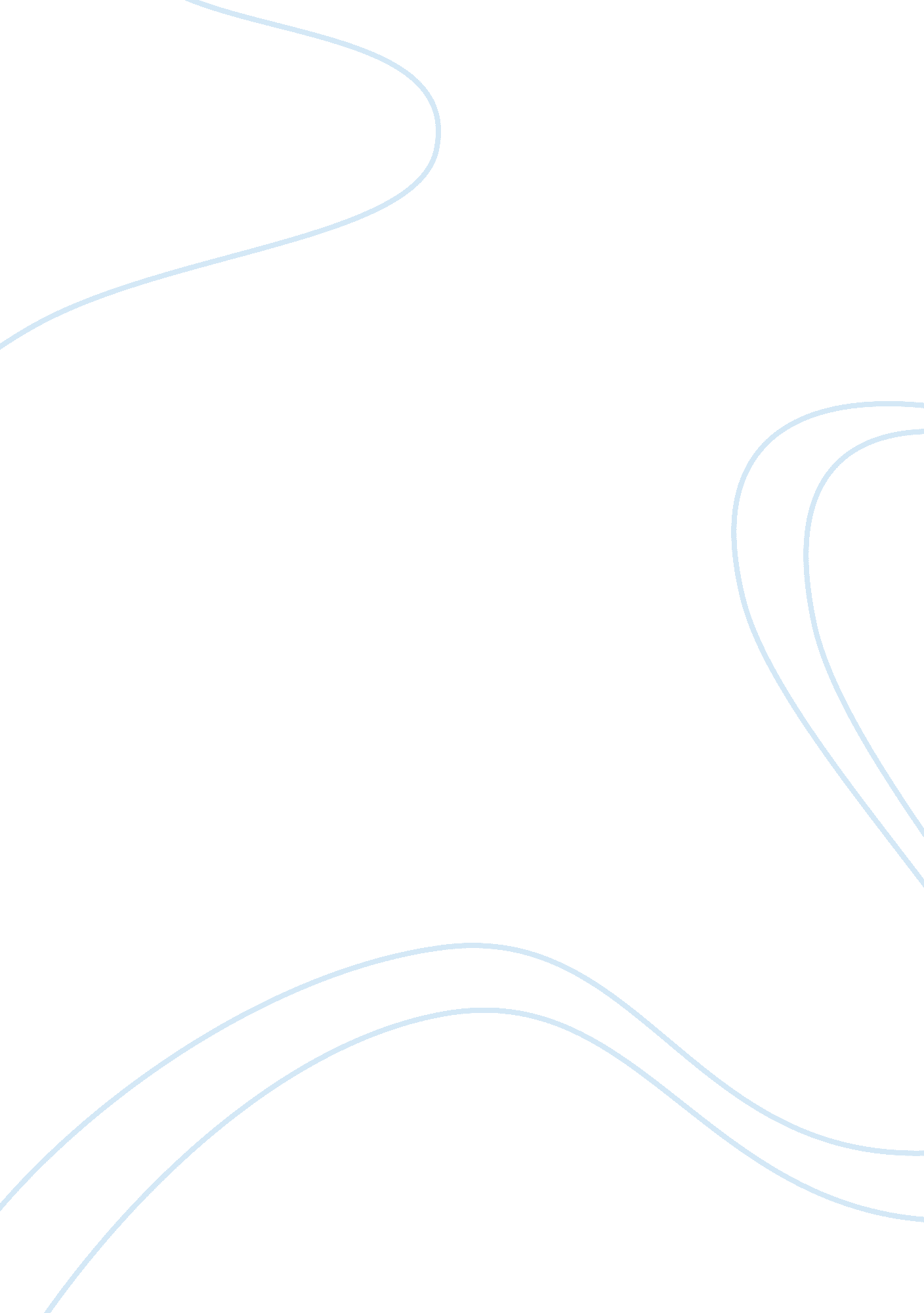 Notes on contracts in lawLaw, Contract Law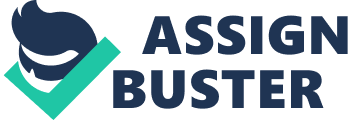 Notes on contracts in law BY Diffract In this case, a lawfully tying contract does not remain with Nathan and Dubious Connections Pity Ltd. Without any learning of the terms and conditions, Nathan, unconscious of the three-year term contract he wishes to return the product and withdraw the contract. The issue intended for this situation be if the agreement is still legitimate. Under the substance of the agreement, the legitimate rights accessible to Nathan are; the attempt to sue for 1 misrepresentation, unfair contract terms or unconscionable conduct. As indicated by Flake's Bulletin to enter the level of heir cases, obligation will Just draw in adulterations, in the event that they are (1) material, and (2) impelled the other sided. (Tipper & Wagner, 2014) However the four steps which need to be recognized in choosing whether an actionable misrepresentation exists are as emulated; Step one is that a false proclamation made. The situation being what it is in this event a false proclamation was proclaimed as John pushed a free Isis. Phone if an agreement altered. Of course, Nathan certified in the case that he will get a phone in the event that he had signed the contract. Antennas interpretation is the Isis. Phone is a complimentary gift to the contract. At this point, it is a false proclamation. ( ALIT v. KRUGER [1955] HOC 64; (1955) 94 CLC 216)5 Step two; material fact. Step two is whether the deception was proposed to and did actuate the other party to perform 6(With v Flanagan [1936] Chi 575). It is a difficult step to demonstrate as it is hard to tell whether John utilized false data about the uncommon advancement to affect Nathan into marking an agreement. However seeing that John is a sales representative, and he was well aware of Antennas exceptional hindrance, he fizzled the gained important. Agree to the vitality of a contract, realizing that the criticalness of a mediator might have had any effect, in closing Antennas definite choice. Easy to say this makes it simple to foresee that John exploited this circumstance. Step three; requires the false proclamation be straightforward to the opposite party. Dubious associations are required to equip all staff members with full training which includes a great deals pitch, great information about the item, the right hopefuls who qualify. The terms in agreement that additionally alludes to end of the contract and the creation of lawfulness. The administration Dubious associations offers might be to any persons over 18 years of age, individuals, business and organizations. The key characteristic of a sales representative is its " pitch" directly to the intended party. The last step is Inducement - to see whether the represented party made the false misrepresentation eloquent it to be untrue, whether it was real or not 7(Deere v Peek [1889]). John might not have known whether Nathan could completely understand the English dialect, and if the advancement was real, yet he carelessly did not know, and he ought to have known. SIS CAL) John and Dubious associations Pity Ltd offer of the phone contract were significant distortion, John's act of silence is an evident factor to the inducement of this case. However because of the trouble in demonstrating deformation John may contend Antennas lapse of actuality. One of the torts is deceit, depicting impossibilities to reject hazard as a distinct has not met all requirements for endeavourer his own mindset, Nathan will need to pay the full contract cost of $3120 in addition, $800 the cost of the Isis. 1 phone. The three-year term contract misunderstood outlines the infusion, where Nathan believed if the contracted ended whenever throughout this period it would be at no cost. Antennas best strategy might be an attempt to sue for actionable misrepresentation as the rejection provision will not incorporate. Likewise if the realities of the case show deceit there is a much higher possibility of winning the case and accepting harms. The actualities of the case indicate a significant deception because of the inducement of silence, this incited Nathan into the agreement, involved deceit. In this event, utilizing the advice for Nathan on the legitimate rights that he had and what ours of action to take, actionable misrepresentation will be highly recommended. The remedy for actionable misrepresentation is rescission - the perception may set aside, and the social occasions restored to their positions before the ascension - by the innocent party. UNFAIR CONTRACT TEEMS Another alternative that Nathan may come across to sue for is contractual terms which have the potential to be unfair. In choosing whether a term in a standard structure buyer contract is unjustifiable, the court will apply the three components which test for unfairness. The analysis intended for injustice, under s. Big of the ASIA ACTA, states that a term of a consumer contract is out of line in the event that: Overlooks a critical lopsidedness reason through the parties civil privileges as well as commitments emerging under the agreement and; Is not sensibly imperative to guarantee the genuine redirections of the gathering who would subsist benefit by means of the term and; Who of which is determined to create impediment (either budgetary or overall) to a party in the event it was too depended on or connected. These three factors of the unfairness test must be demonstrated, on the offset of rehabilitates, to exist for the court to choose that a term is unfair 10. Antennas first claim in an try to sue for unfairness through the 'balance of probabilities' is whether he comprehended the agreement he would have the capacity to predict the additional cost involved. As opposed to John, if he did the math, he would acknowledge Nathan 'meager allowance' can barely take care of the expense of the three-year term contract yet alone surcharges upon this contract. Surely, to be qualified for a phone plan a need to have a stable salary is vital for anyhuman being. A wise sales representative will be prudent enough to realize that Nathan was not a suitable customer for his product. The significant imbalance is plainly highlighted constraining Antennas authorization. Despite the fact that the terms may have unveiled in the record, Nathan was not given any genuine opportunity to arrange the terms of the agreement. Nathan may try to prove that he was extremely distressed when he received the monthly phone bill from Dubious Connections Pity Ltd and had to find other means to be able to honor that contract. Also, he may have been distressed when he found out he had o pay $3120 to terminate the contract with an additional cost $800 for the Isis. 1 phone. The most difficult thing in claiming unfairness for consumer contract term is whether a particular term is unfair with regards to all relevant circumstances. The best venture for Nathan would be to rescind the contract; It is, however, not sufficient it may be grant. UNCONSCIONABLE CONDUCT On the other hand under the Australian Consumer Law states; when managing different organizations or clients, organizations should not participate in unconscionable behavior. Unconscionable managing over see's the behavior of the arty that is stronger in endeavoring in the direction of achievement or hold the individuals profit under a 'special disadvantage' in the circumstances where it is not reliable with great value that he does so. 1 (Lexis's, 2014) The court typically accepts that the gatherings to an agreement are comparable, containing equivalent bartering force. However an agreement is unconscionable (Commercial bank of Australia v Maida) if: 1) One party has super bartering force 2) The other party has the outstanding potential/ unique detriments, such aseducationissue or the absence of the ability to speak English. ) The parties enter to take it or leave it contract. Nathan must demonstrate that the agreement has breached. The principal approach to check whether it has; is by checking whether any of the express terms have ruptured, as the agreement was a contract of purchase it would Just hold terms identifying with buy, deal, guarantees and the rejection condition. Where no express terms have ruptured the next step might be to check whether any of the intimate terms has breached. Initially, the implied term that has breached is the term of the ability to speak English. An individual required to have a 12" special disadvantage" remembering the final objective to be weak to unconscionable behavior. This visualized conditions which genuinely influenced the experience of the person to make a Judgment as to his best interest. However, for this situation, the deals illustrative of Dubious associations did not try to recognize whether his client experienced any extraordinary impediment. 13 (AC v Lug Distributors Pity Ltd, deckhand and Eng, 2013) Nathan was not mindful of the distortion before the agreement and any investigation made by Nathan might not eave uncovered the imperfection. The term of 'special disadvantage' has plainly breached. The following implied term that has breached is: Unconscionable conduct under section 21 of the Commonwealth Consolidated Acts. In the event that John is having knowledge that Nathan possesses an event of exceptional impediment in connection to the planned deal, so that Nathan cannot make a Judgment inrespectto what is in his premiums, exploits his predominant dealing authority as a result of going into the agreement, Antennas behavior by this manner is unconscionable. Furthermore if, as opposed to containing real information of that event, John is mindful of the probability that the event may possibly subsist otherwise is mindful of actualities which might cause plausibility with the intelligence of any sensible human being, the outcome will be the alike. 14(Business bank of Australia v Maida) Antennas experience as to the contract was a free telephone which he can return at whichever point. Whether Nathan is treat with the knowledge of the probability viable discussed or as have taken in of substances that may accumulate that conceivability up the intelligence of any sensible individual. The relentless conclusion subsist to facilitate John was at risk of unconscionable lead, by entering into the understanding exclusive of uncovering essential information that may have enabled the respondents to structure a ruling designed for there selves, also with no guaranteeing with the aim of receiving free exhortation. (Business bank of Australia v Maida) As expected that Nathan explained to the sales representative, he needed a mobile phone and queried as to whether it would accommodate to make phone calls abroad. Anticipating John answered with a positive manner; Nathan depended on the sales preventative information and along these lines marked the agreement 1 5(David Jones Ltd v Wills [1934] 52 CLC 110). However John was mindful he knew nothing about the agreement, where he did not try to clarify the abundance cost in preceding this agreement. The Trade Practices Catch does not permit prohibited terms under section 68. On the off chance that any term of the agreement that indicates to prohibit, confine or alter or has the impact of barring limiting or changing areas of the Trade Practices Act is void. 